Протокол №259/УКС -ВП заседания Закупочной комиссии по запросу предложений в электронной форме  на право заключения договора на выполнение работ: «Строительство распределительных сетей 10 кВ для подключения ООО "Жилой микрорайон" в г.Свободный (КЛ 10 кВ участки 4.2, 4.3, 5.1, 4.4, 5.2; ТП №8, 9, 13, 14, 16, 7, 11, 12, 15, 18)»                                                                                                                                                     (Лот № 87601-КС ПИР СМР-2021-ДРСК).СПОСОБ И ПРЕДМЕТ ЗАКУПКИ:запрос предложений в электронной форме  на право заключения договора на выполнение работ: «Строительство распределительных сетей 10 кВ для подключения ООО "Жилой микрорайон" в г.Свободный (КЛ 10 кВ участки 4.2, 4.3, 5.1, 4.4, 5.2; ТП №8, 9, 13, 14, 16, 7, 11, 12, 15, 18)».  (Лот № 87601-КС ПИР СМР-2021-ДРСК).КОЛИЧЕСТВО ПОДАННЫХ ЗАЯВОК НА УЧАСТИЕ В ЗАКУПКЕ: 3 (три) заявки.КОЛИЧЕСТВО ОТКЛОНЕННЫХ ЗАЯВОК: 0 (ноль) заявок.ВОПРОСЫ, ВЫНОСИМЫЕ НА РАССМОТРЕНИЕ ЗАКУПОЧНОЙ КОМИССИИ:Об утверждении результатов процедуры переторжки. О ранжировке заявок.О выборе победителя закупки.РЕШИЛИ:По вопросу № 1Признать процедуру переторжки состоявшейся.Принять условия заявок Участников после переторжки По вопросу № 2Утвердить итоговый расчет баллов по результатам оценки заявок:Утвердить итоговую ранжировку заявок:По вопросу № 3Признать Победителем закупки Участника, занявшего 1 (первое) место в ранжировке по степени предпочтительности для Заказчика: ООО "ЭНЕРГОСТРОЙ" ИНН/КПП 2801163836/280101001 ОГРН 1112801006196  с ценой заявки не более  12 650 000,00 руб. без учета НДС.Сроки выполнения работ: Срок начала работ - с момента заключения договора. Срок окончания работ – не позднее 30.09.2022 г.Условия оплаты: Авансовые платежи в счет стоимости каждого Этапа Работ в размере 30  (тридцати) процентов от стоимости соответствующего Этапа Работ (за исключением непредвиденных работ и затрат, затрат на временные здания и сооружения) без учета НДС, кроме того НДС по ставке, установленной статьей 164 НК РФ на дату выплаты авансового платежа, выплачиваются в течение 30 (тридцати) календарных дней с даты получения Заказчиком счета, выставленного Подрядчиком, но не ранее 30 (тридцати) календарных дней до даты его начала, определенной в соответствии с Календарным графиком выполнения Работ (Приложение № 2 к Договору), и с учетом пунктов 3.5.1, 3.5.5 Договора. Последующие платежи в размере 70 (семидесяти) процентов от стоимости выполненных Работ, указанной в Акте освидетельствования выполненных работ, без учета НДС, кроме того НДС по ставке, установленной статьей 164 НК РФ на дату платежа, выплачиваются в течение 30 (тридцати) календарных дней (в течение 15 (пятнадцати) рабочих дней, в случае заключения договора с субъектом МСП) с даты подписания Сторонами документов, указанных в пункте 4.1 Договора, на основании счета, выставленного Подрядчиком, и с учетом пунктов 3.5.5, 3.5.6 Договора.Гарантийные обязательства: Гарантийный срок по Договору составляет 60 (шестьдесят) месяцев 
и начинает течь с даты подписания Сторонами Акта КС-11 либо с даты прекращения (расторжения) Договора. Гарантийный срок может быть продлен в соответствии с условиями Договора. Инициатору договора обеспечить подписание договора с Победителем не ранее чем через 10 (десять) календарных дней и не позднее 20 (двадцати) календарных дней после официального размещения итогового протокола по результатам закупки.Победителю закупки в срок не позднее 3 (трех) рабочих дней с даты официального размещения итогового протокола по результатам закупки обеспечить направление по адресу, указанному в Документации о закупке, информацию о цепочке собственников, включая бенефициаров (в том числе конечных), по форме и с приложением подтверждающих документов согласно Документации о закупке.Секретарь Закупочной комиссии1 уровня АО «ДРСК                                              ____________________          Чуясова Е.Г.Тел. (4162) 397-268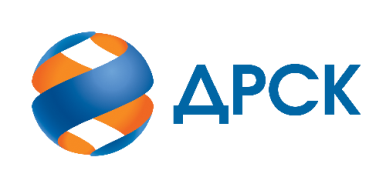                                                                      АКЦИОНЕРНОЕ ОБЩЕСТВО                «ДАЛЬНЕВОСТОЧНАЯ РАСПРЕДЕЛИТЕЛЬНАЯ СЕТЕВАЯ КОМПАНИЯ»город Благовещенск№ ЕИС 32109901177                  «10» марта  2021 года№п/пДата и время регистрации заявкиНаименование, ИНН Участника и/или его идентификационный номер29.01.2021 02:11ООО "ПРОМЭЛЕКТРОСТРОЙ" 
ИНН/КПП 2807015739/280701001 
ОГРН 110280700055929.01.2021 10:45ООО "ТОРГОВО-ПРОИЗВОДСТВЕННАЯ КОМПАНИЯ "СВЕТОТЕХНИКА" 
ИНН/КПП 2801243633/280101001 
ОГРН 118280100805901.02.2021 04:04ООО "ЭНЕРГОСТРОЙ" 
ИНН/КПП 2801163836/280101001 
ОГРН 1112801006196№п/пДата и время регистрации заявкиНаименование, ИНН Участника и/или его идентификационный номерЦена заявки, руб. без НДСЦена заявки, руб. без НДСпосле переторжки29.01.2021 02:11ООО "ПРОМЭЛЕКТРОСТРОЙ" 
ИНН/КПП 2807015739/280701001 
ОГРН 110280700055913 208 517,4713 208 517,4729.01.2021 10:45ООО "ТОРГОВО-ПРОИЗВОДСТВЕННАЯ КОМПАНИЯ "СВЕТОТЕХНИКА" 
ИНН/КПП 2801243633/280101001 
ОГРН 118280100805914 319 626,2912 700 000,0001.02.2021 04:04ООО "ЭНЕРГОСТРОЙ" 
ИНН/КПП 2801163836/280101001 
ОГРН 111280100619614 319 626,2912 650 000,00Критерий оценки (подкритерий)Весовой коэффициент значимостиВесовой коэффициент значимостиКоличество баллов, присужденных заявке по каждому критерию / подкритерию
(с учетом весового коэффициента значимости) Количество баллов, присужденных заявке по каждому критерию / подкритерию
(с учетом весового коэффициента значимости) Количество баллов, присужденных заявке по каждому критерию / подкритерию
(с учетом весового коэффициента значимости) Критерий оценки (подкритерий)критерия подкритерияООО "ПРОМЭЛЕКТРОСТРОЙ" 

ООО "ТОРГОВО-ПРОИЗВОДСТВЕННАЯ КОМПАНИЯ "СВЕТОТЕХНИКА" 
ООО "ЭНЕРГОСТРОЙ" 

Критерий оценки 1:Цена договора90%-//-0,350,510,52Критерий оценки 2: Деловая репутация (участие в судебных разбирательствах)10%-//-0,500,500,50Итоговый балл заявки 
(с учетом весовых коэффициентов значимости)Итоговый балл заявки 
(с учетом весовых коэффициентов значимости)Итоговый балл заявки 
(с учетом весовых коэффициентов значимости)0,851,011,02Место в предвари-тельной ранжировке (порядковый № заявки)Дата и время регистрации заявкиНаименование, адрес и ИНН Участника и/или его идентификационный номерЦена заявки, 
руб. без НДС Возможность применения приоритета в соответствии с 925-ПП1 место01.02.2021 04:04ООО "ЭНЕРГОСТРОЙ" 
ИНН/КПП 2801163836/280101001 
ОГРН 111280100619612 650 000,00нет2 место29.01.2021 10:45ООО "ТОРГОВО-ПРОИЗВОДСТВЕННАЯ КОМПАНИЯ "СВЕТОТЕХНИКА" 
ИНН/КПП 2801243633/280101001 
ОГРН 118280100805912 700 000,00нет3 место29.01.2021 02:11ООО "ПРОМЭЛЕКТРОСТРОЙ" 
ИНН/КПП 2807015739/280701001 
ОГРН 110280700055913 208 517,47нет